Конспект занятия по формированию элементарных математических представлений во 2 младшей группе по теме «Насекомые».Цель: совершенствовать умение считать до 5-ти, соотносить количество со зрительным образомЗадачи:- закреплять умение считать до5-ти;- продолжать знакомить с насекомыми;	- продолжать учить пользоваться счетными палочкамиМатериалы.Макет полянки с цветами, покрывало, конверт с письмом,  аудиозапись со звуками насекомых, зеленый картон А5, счетные палочки. Картинки-насекомые: бабочка, кузнечик, божья коровка, стрекоза, муравей.Ход занятия.Организационный момент.	Все захлопали в ладоши, Дружно, веселее, 	Застучали наши ножки, Дружно и быстрее.	По коленочкам ударим, Тише, тише, тише.	Ручки, ручки поднимаем ,Выше, выше, выше.- Ребята, мы с вами сегодня отправимся в путешествие. Закрываем глазки.- Где же мы с вами оказались? Ответы детей.- Правильно это лесная полянка с цветами.-А что такое лежит на полянке.Дети отвечают: конверт с письмом.- Кто-то нам оставил конверт с письмом, давайте прочитаем?«Помогите, помогите! Нас заколдовала злая фея. И мы теперь в опасности. Чтобы нас спасти, надо отгадать загадки «Насекомые.»- Ребята, спасем насекомых из беды?- Дети: да	1.У нас 4 крыла, Тонкое тело, словно стрела,	И большие, большие глаза, Называют её… (Стрекоза)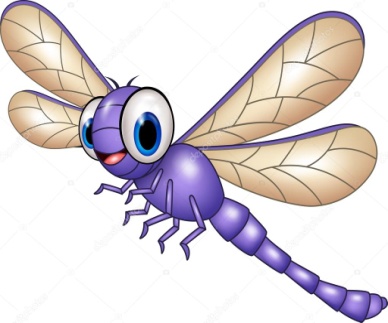 - Правильно, стрекоза. Ой, а что это происходит? Кто-то летит. Это стрекоза. Мы её расколдовали.2.Всех жуков она милей, Спинка алая у ней,      На спине кружочки   ,Черненькие точки. (Божья коровка)                                           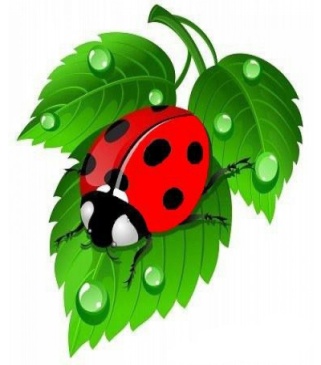 Снова кто-то к нам летит. Кто же это? Ответы детей.                                          3. Погляди на молодцов, Веселы и бойки, Волокут со всех сторон, Материал для стройки ,Вот один споткнулся вдруг	Под тяжелой ношей, И спешит на помощь друг,	Тут народ хороший! Без работы хоть убей,                                          Жить не может…(Муравей)     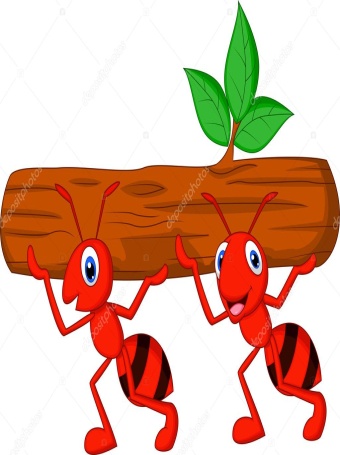 - А теперь к нам кто-то ползет. Кто же это?	4. Меленький скрипач, Изумрудный носит плащ.	Он и в спорте чемпион, Ловко прыгать может он.  (Кузнечик)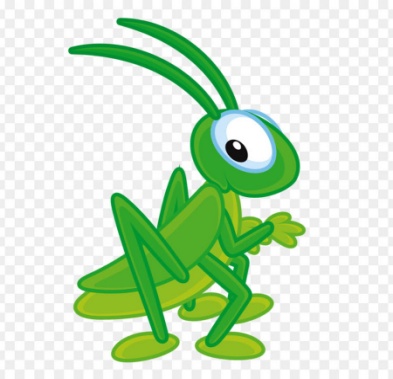 А теперь к нам кто-то прыгает.	5. Она ярка, красива, Изящна, легкокрыла,	Сама похожа на цветок, Пьет хоботком, душистый сок.  (Бабочка)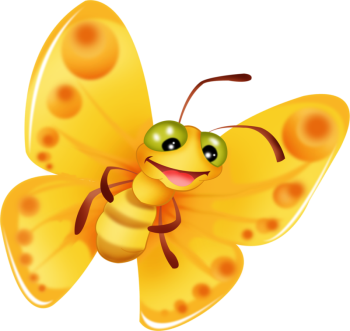 -Правильно, бабочка. И снова кто-то к нам летит. Это бабочка. Смотрите как наша полянка сразу ожила.Включаю звуки насекомых.- Ребята, а кто прилетел на полянку первым?	Вторым?- Третьим?- Четвертым?- Пятым?-Да, вы очень внимательные, а сейчас давайте поиграем в стрекоз.Выходим на коврик.Физкультминутка «Я большая стрекоза».	Я большая стрекоза,                                      Руками показывают «очки»	Очень круглые глаза.	Я верчусь как вертолет,                                Повороты корпусом влево-вправо	Вправо-влево, взад-вперед.	Я летела и летала,                                        «Летают» по коврику		Устали не знала.        	На ромашке посидела,                                  Приседают.	И опять я полетела.                                       Опять полетели и повтор.После повтора, полетели на свои места.- Ребята, а насекомые тоже хотят с нами поиграть. Поиграем?- Закрывайте глазки. Теперь открывайте. Что изменилось?Ответы детей.  (Одна стрекоза улетела).- Сколько насекомых осталось на полянке?Далее снова закрывают глазки, улетает бабочка, считают сколько осталось, вспоминают сколько улетело. Снова закрывают глаза. Все насекомые возвращаются.- Сколько у нас всего насекомых?Ответы детей.Задание со счетными палочками.Раздаю каждому ребенку зеленый лист А5 и набор счетных палочек.- А теперь у каждого из нас есть своя зеленая полянка. И есть счетные палочки, они у нас сегодня будут насекомыми. Кто у нас прилетел первым?Ответы детей.- Правильно стрекоза. Берем из коробочки одну палочку, это будет стрекоза, и кладем её на полянку.Продолжаем работу со счетными палочками. -Кто прилетел вторым? Достаем еще одну палочку, кладем на полянку. Третьим, четвертым и пятым? Посчитайте, сколько всего насекомых на ваших полянках?Теперь убираем палочки в коробочки. Коробочки и свои «зеленые полянки» складываем на поднос.Подведение итогов.- Где мы свами сегодня побывали? (На лесной полянке). Что мы сделали хорошего? (Расколдовали насекомых). А играть с насекомыми понравилось? Ну а я могу вам сказать, что вы очень хорошо считали и были внимательными. Занятие окончено.  Давайте себе похлопаем!